Barry G. Johnson, Sr. / www.bgjsr22.comQuestions Asked of Jesus / Question; Salvation / Matthew 19:25Anyone can be saved, who wants to be saved but this world has developed in us an appetite for the temporal and not the eternal.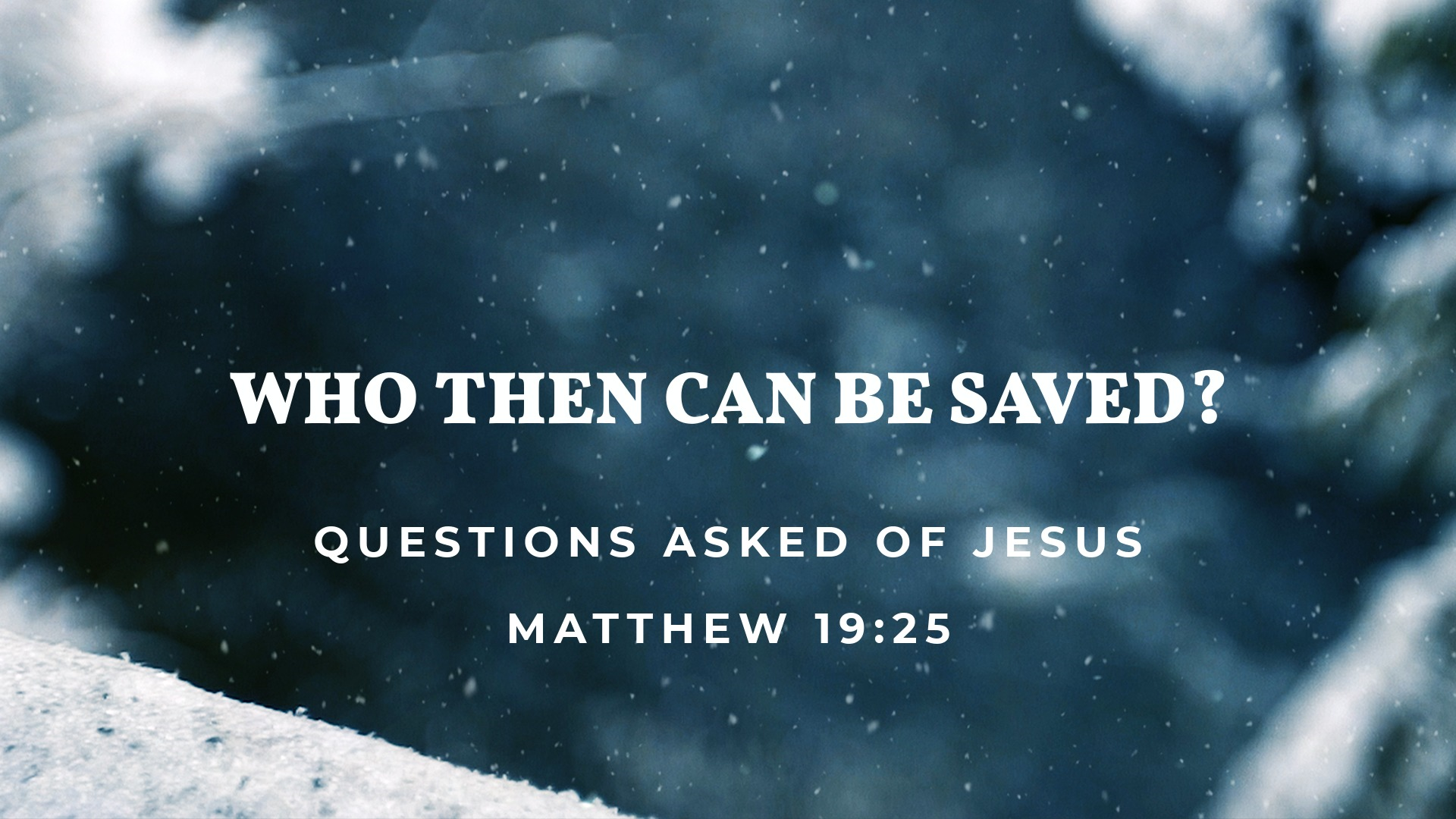 Matthew 19:23–26 ESV23 And Jesus said to his disciples, “Truly, I say to you, only with difficulty will a rich person enter the kingdom of heaven. 24 Again I tell you, it is easier for a camel to go through the eye of a needle than for a rich person to enter the kingdom of God.” 25 When the disciples heard this, they were greatly astonished, saying, “Who then can be saved?” 26 But Jesus looked at them and said, “With man this is impossible, but with God all things are possible.”Money is an Earthly standardMatthew 6:24 ESV24 “No one can serve two masters, for either he will hate the one and love the other, or he will be devoted to the one and despise the other. You cannot serve God and money.1 Timothy 6:10 ESV10 For the love of money is a root of all kinds of evils. It is through this craving that some have wandered away from the faith and pierced themselves with many pangs.1 Timothy 6:17–19 ESV17 As for the rich in this present age, charge them not to be haughty, nor to set their hopes on the uncertainty of riches, but on God, who richly provides us with everything to enjoy. 18 They are to do good, to be rich in good works, to be generous and ready to share, 19 thus storing up treasure for themselves as a good foundation for the future, so that they may take hold of that which is truly life.Matthew 16:26 ESV26 For what will it profit a man if he gains the whole world and forfeits his soul? Or what shall a man give in return for his soul?True Riches  come from GodProverbs 12:12 ESV12 Whoever is wicked covets the spoil of evildoers, 
but the root of the righteous bears fruit.Romans 1:32 ESV32 Though they know God’s righteous decree that those who practice such things deserve to die, they not only do them but give approval to those who practice them.John 6:27 ESV27 Do not work for the food that perishes, but for the food that endures to eternal life, which the Son of Man will give to you. For on him God the Father has set his seal.”John 6:25–33 ESV25 When they found him on the other side of the sea, they said to him, “Rabbi, when did you come here?” 26 Jesus answered them, “Truly, truly, I say to you, you are seeking me, not because you saw signs, but because you ate your fill of the loaves. 27 Do not work for the food that perishes, but for the food that endures to eternal life, which the Son of Man will give to you. For on him God the Father has set his seal.” 28 Then they said to him, “What must we do, to be doing the works of God?” 29 Jesus answered them, “This is the work of God, that you believe in him whom he has sent.” 30 So they said to him, “Then what sign do you do, that we may see and believe you? What work do you perform? 31 Our fathers ate the manna in the wilderness; as it is written, ‘He gave them bread from heaven to eat.’ ” 32 Jesus then said to them, “Truly, truly, I say to you, it was not Moses who gave you the bread from heaven, but my Father gives you the true bread from heaven. 33 For the bread of God is he who comes down from heaven and gives life to the world.”Who then Can be Saved?John 3:16 ESV16 “For God so loved the world, that he gave his only Son, that whoever believes in him should not perish but have eternal life.Romans 5:6–8 ESV6 For while we were still weak, at the right time Christ died for the ungodly. 7 For one will scarcely die for a righteous person—though perhaps for a good person one would dare even to die— 8 but God shows his love for us in that while we were still sinners, Christ died for us.2 Corinthians 5:19 ESV19 that is, in Christ God was reconciling the world to himself, not counting their trespasses against them, and entrusting to us the message of reconciliation.1 John 4:9–10 ESV9 In this the love of God was made manifest among us, that God sent his only Son into the world, so that we might live through him. 10 In this is love, not that we have loved God but that he loved us and sent his Son to be the propitiation for our sins.God’s Plan of Salvation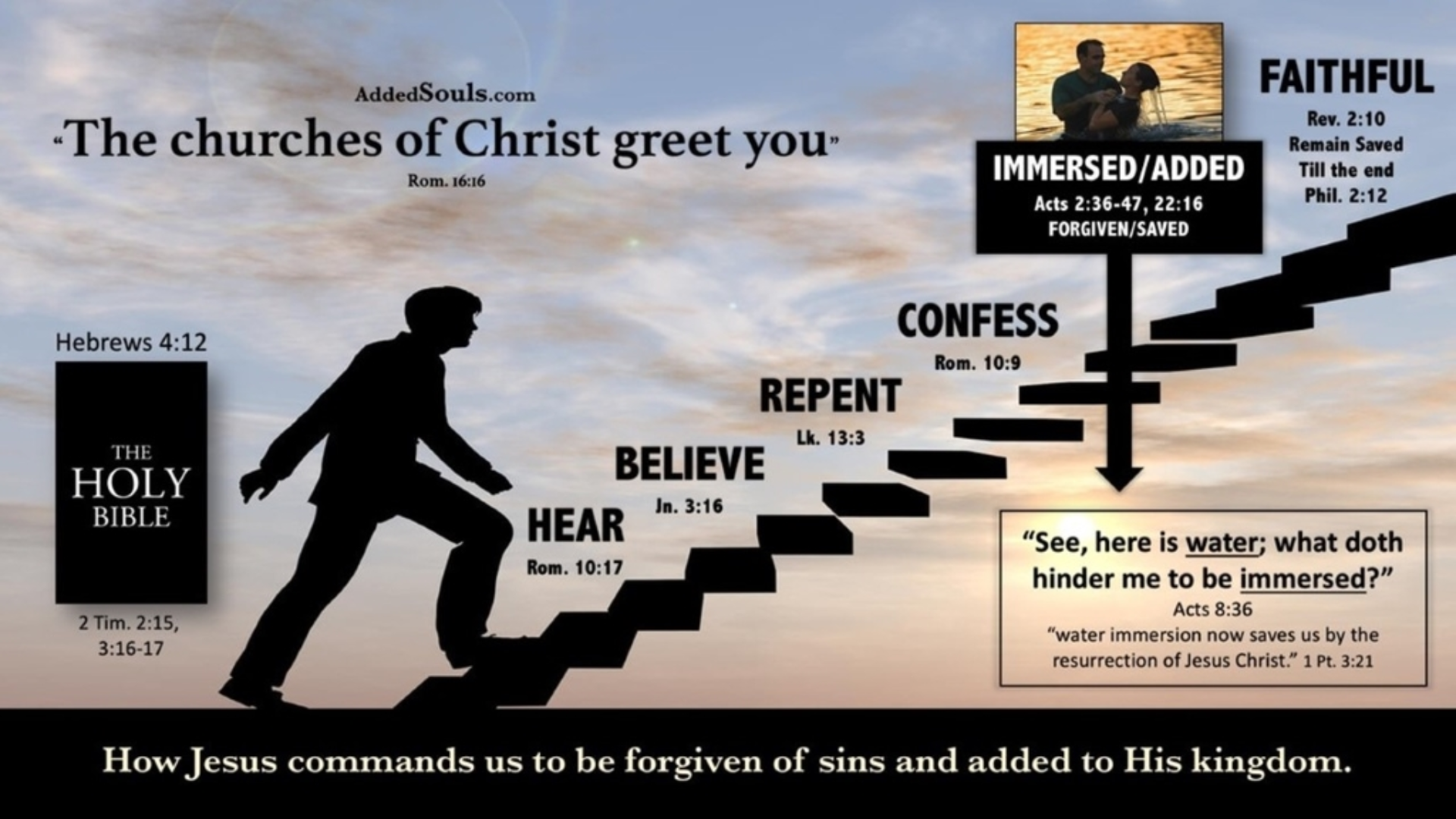 